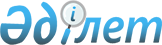 Об утверждении Перечня государственных объектов, охраняемых Республиканской гвардией
					
			Утративший силу
			
			
		
					Распоряжение Президента Республики Казахстан от 21 сентября 1999 года № 77. Утратило силу - распоряжением Президента РК от 18 октября 2002 г. N 352

      1. Утвердить прилагаемый Перечень государственных объектов, охраняемых Республиканской гвардией.     2. Признать утратившими силу:     распоряжение Президента Республики Казахстан от 10 января 1994 года № 1497;     распоряжение Президента Республики Казахстан от 25 апреля 1994 года № 1684.          Президент     Республики Казахстан

                                                     Утвержден                                               распоряжением Президента                                                 Республики Казахстан                                            от 21 сентября 1999 года № 77 



 

                  Перечень государственных объектов, охраняемых                          Республиканской гвардией______________________________________________________________________№ п/п|  Название объекта | Дислокация |       Принадлежность          |_____|___________________|____________|_______________________________|   1. | Дворец Президента |  г. Астана |РГП "Дирекция административных |      |                   |            |зданий Администрации Президента|      |                   |            |и Правительства Республики     |      |                   |            |Казахстан"                     |   ______|___________________|____________|_______________________________|   2. | Дворец Президента |  г. Алматы |РГП "Дирекция административных |      |                   |            |зданий Администрации Президента|      |                   |            |и Правительства Республики     |      |                   |            |Казахстан"                     |   ______|___________________|____________|_______________________________|   3. | Резиденция        |  г. Астана |РГП "Дирекция по обслуживанию  |         |"Кызылжар"         |            |государственных резиденций"    |______|___________________|____________|_______________________________|      4. | Резиденция        | г. Бурабай |РГП "Дирекция по обслуживанию  |         | "Карасу"          |            |государственных резиденций"    |______|___________________|____________|_______________________________|    5. | Стоянка воздушных |  г. Астана |Министерство транспорта,       |      | судов литерных    |            |коммуникаций и туризма         |      | рейсов            |            |                               |   ______|___________________|____________|_______________________________|   6. | Стоянка воздушных |  г. Алматы |Министерство транспорта,       |      | судов литерных    |            |коммуникаций и туризма         |      | рейсов            |            |                               |   ______|___________________|____________|_______________________________|   
					© 2012. РГП на ПХВ «Институт законодательства и правовой информации Республики Казахстан» Министерства юстиции Республики Казахстан
				